Grupa „Motylki” 4-7 - latkiKrąg tematyczny: Tajemnice komputerów i robotówTemat dnia: Mapa aktywnościData: 20.04.2020Karty pracy z 4 części, z których dzieci mogą skorzystać w domu w tym tygodniu: 4-latki: strony 3-55-latki: strony 3-7 (litera „ż” – str. 59)6-latki: strony 3-9 (litera „ż” – str. 82)Poniżej przesyłamy propozycje zabaw i ćwiczeń dla dzieci w domu:Domowe dźwięki – zabawa dźwiękonaśladowcza. Pokazujemy dziecku urządzenia domowe. Dziecko nazywają je, opisuje i mówi, do czego one służą. Następnie prosimy, aby dziecko odtworzyło odgłosy, jakie wydają pokazane przedmioty (można się z dzieckiem przejść po domu i pokazać wszystkie urządzenia, np. czajnik, odkurzacz, pralka, telewizor, suszarka, komputer, itp.)Mówię jak robot – zabawa dźwiękonaśladowcza. Mówimy dziecku aby przedstawiło się imieniem i nazwiskiem, naśladując robota (mogą również powiedzieć adres zamieszkania). Następnie pokazujemy dziecku ilustracje z przedmiotami rozpoczynającymi się tą samą głoską np. zegar – zebra, żaba – żarówka, słońce – słoń. Dzieci głośno wypowiadają słowa i próbują podać przykłady par wyrazów rozpoczynających się tą samą głoską. Mapa aktywności – zabawa dydaktyczna, klasyfikacja aktywności na korzystne i niekorzystne dla naszego organizmu.Prosimy, aby dziecko opowiedziało jak minął mu weekend, co i z kim robiło? Następnie prezentujemy dziecku wycięte z kolorowych gazet obrazki przedstawiające różne czynności, które dzieci mogą wykonywać z rodziną, np. spacerującą rodzinę, rodzinę wspólnie grającą w piłkę, jeżdżącą na rowerze, sprzątającą, oglądającą telewizję, układającą puzzle, klocki oraz wycinki z gazet przedstawiające dziecko z telefonem/ tabletem w ręku, dziecko z książką, malujące, grające na komputerze (obrazki znajdują się również na końcu). Jeśli mamy taki wycinek z gazety z czynnością o której dziecko mówiło, to przyklejamy go na biały brystol lub kartkę z napisem CZAS WOLNY. W ten sposób tworzymy wspólną mapę czasu wolnego dziecka. Jeśli nie mamy obrazka z daną czynnością dziecko może ją narysować.Wieszamy mapę aktywności w widocznym miejscu. Następnie wraz z dzieckiem analizujemy, które czynności wykonywane przez dzieci korzystnie wpływają na ich zdrowie i organizm, a które nie. Prosimy dziecko, aby namalowało uśmiechnięte emotikony przy czynnościach, które są korzystne dla zdrowia, a smutne – przy czynnościach, które są niekorzystane. Lepsze od telewizji – zabawa pantomimiczna. Dziecko za pomocą gestu lub ruchu ciała przedstawiają pomysły, co jego zdaniem jest lepsze od oglądania telewizji. Zadaniem dorosłego lub reszty rodziny jest odgadnięcie pokazywanej czynności.Mój czas z rodziną – zajęcia plastyczne, przetwarzanie zdobytej wiedzy. Zadaniem dziecka jest stworzenie pracy, która przedstawia jak spędza czas wolny z rodziną. Dziecko może narysować obrazek, namalować farbami lub stworzyć kolaż wykorzystując do tego gazety i inne materiały. Lubię – zabawa w niedokończone zdania. Przedstawiamy jeszcze raz dziecku mapę czasu wolnego, jego zadaniem jest dokończenie zdań, np. Lubię być w domu, bo…, Lubię, gdy mama…, Z tatą lubię…, Gdy jestem sam, to…Zabawa ruchowa dla dzieci: https://www.youtube.com/watch?v=m2WsGrvCx_w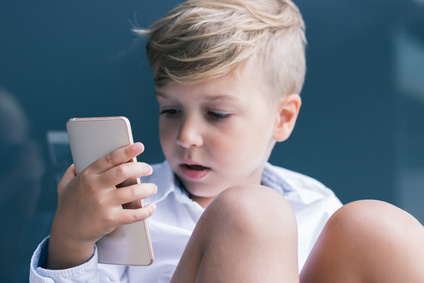 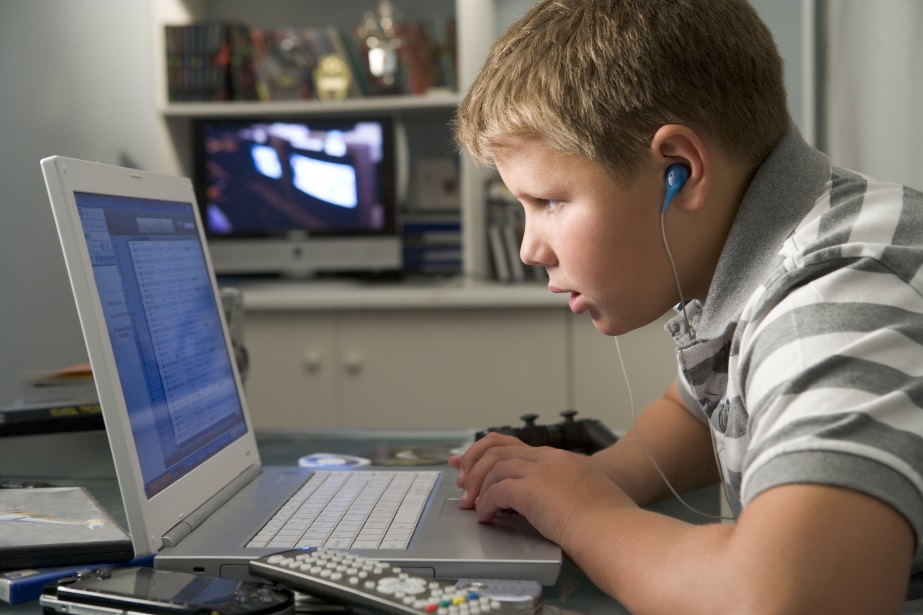 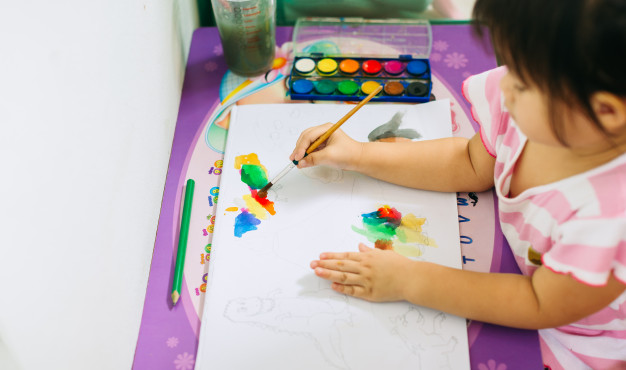 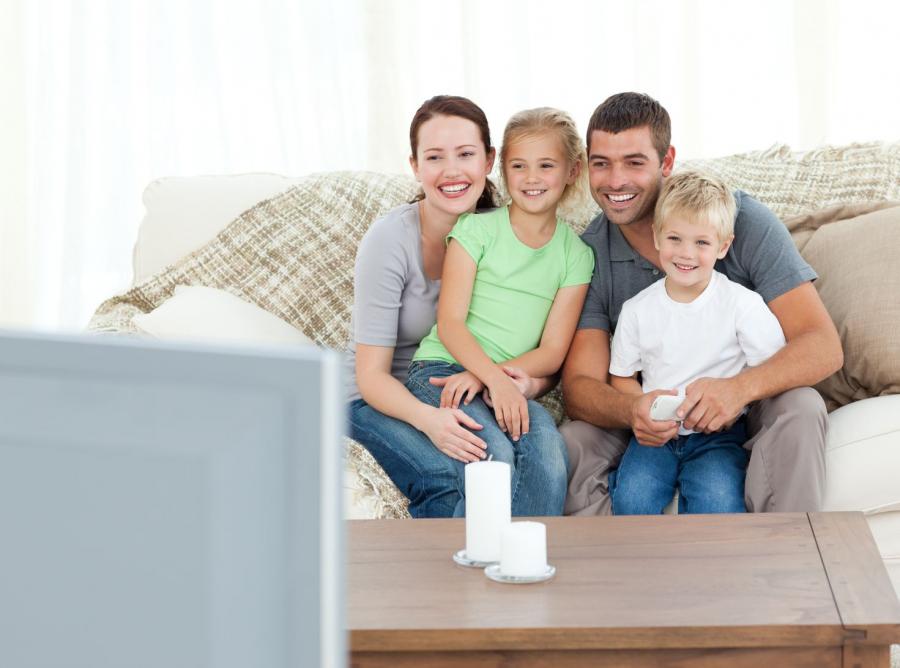 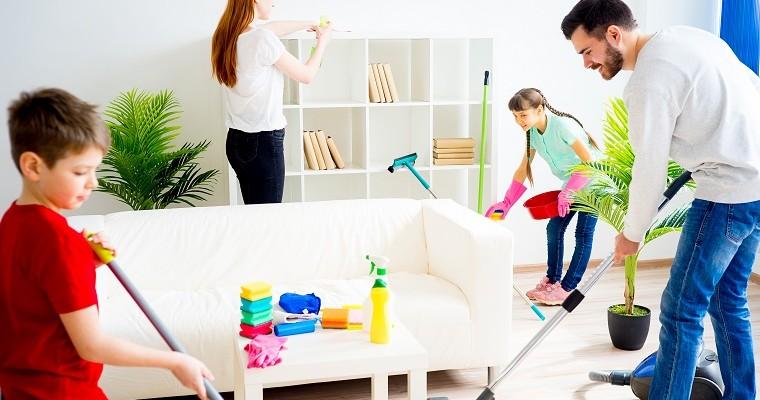 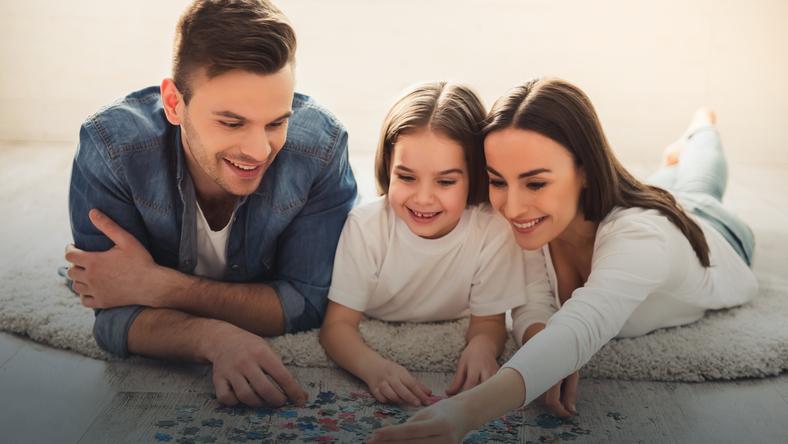 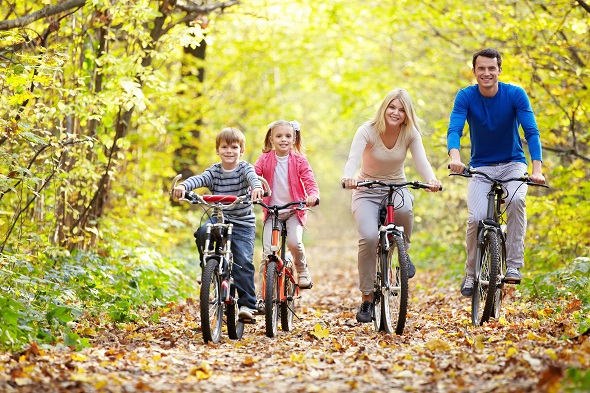 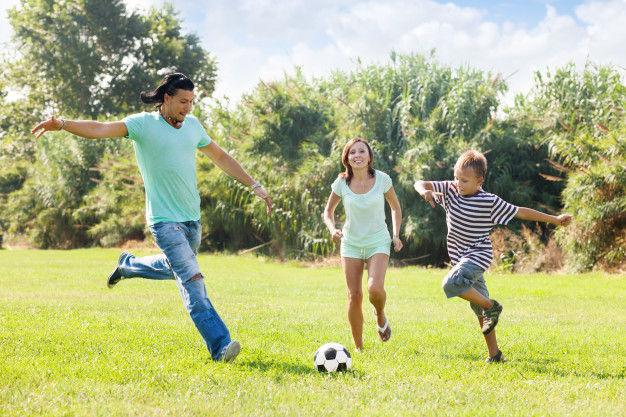 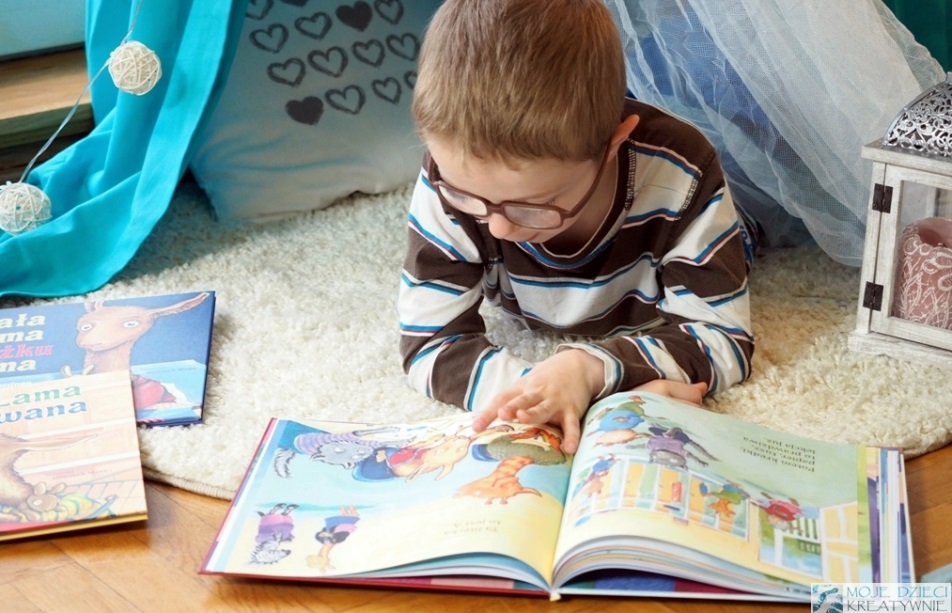 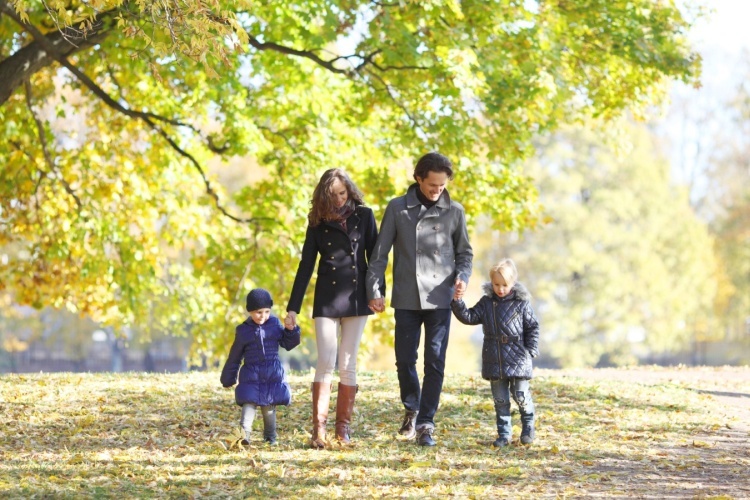 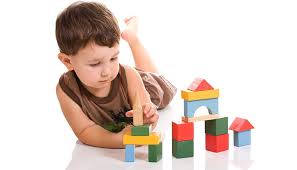 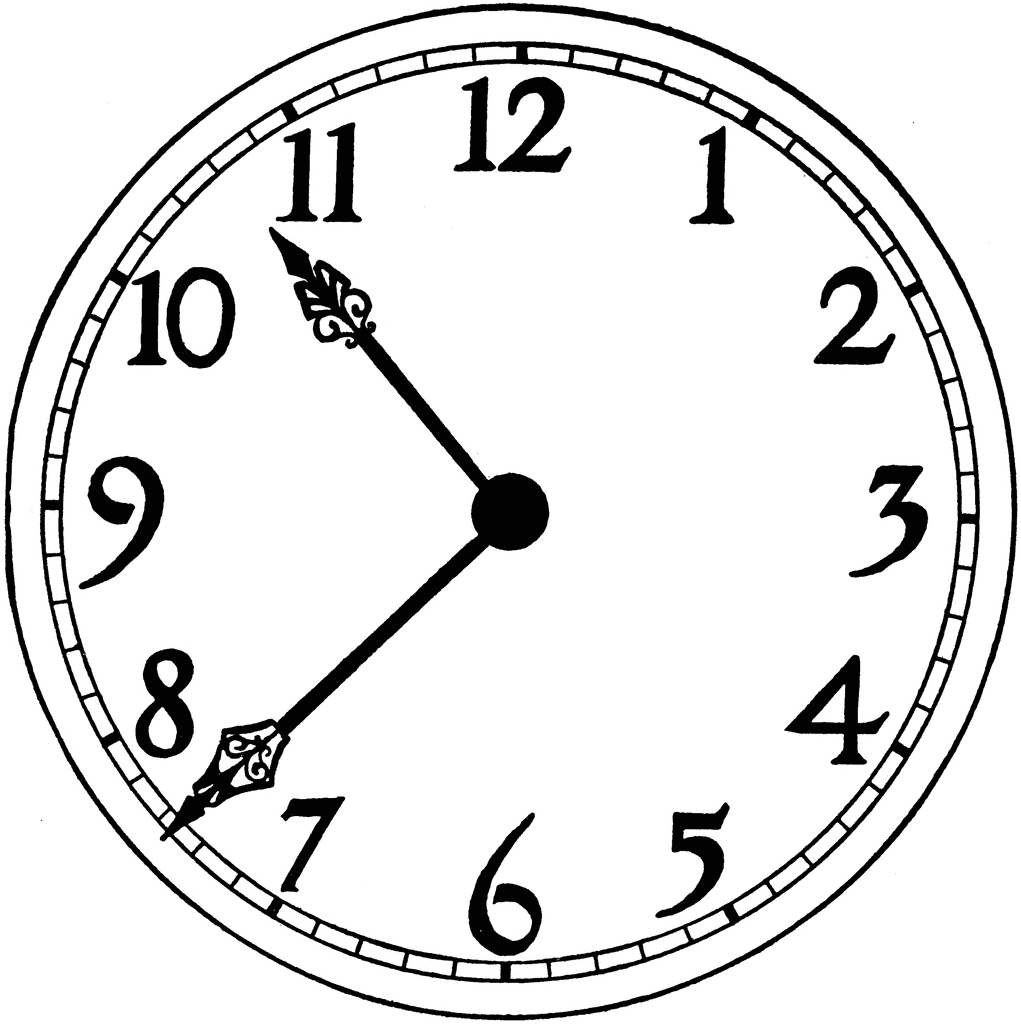 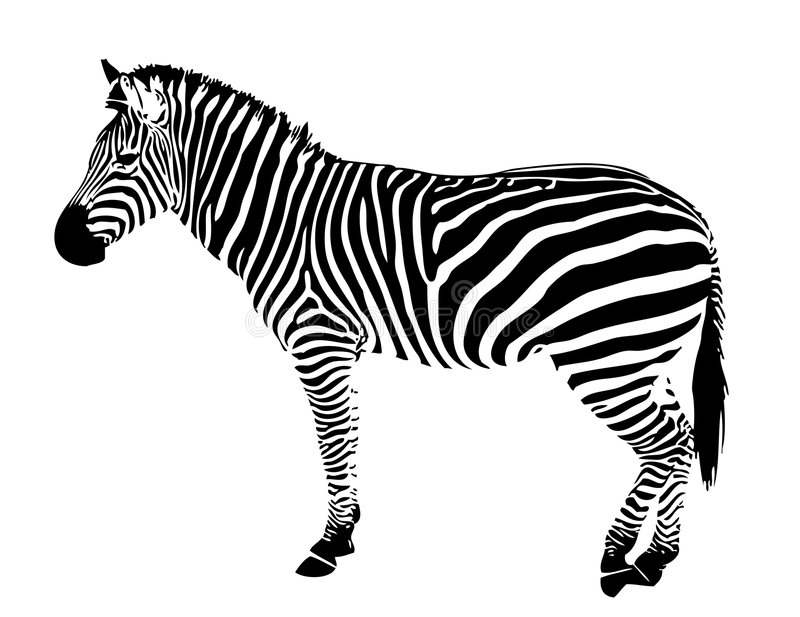 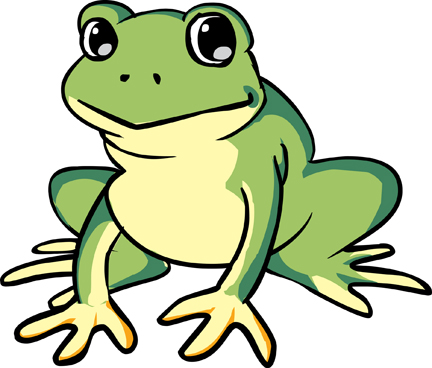 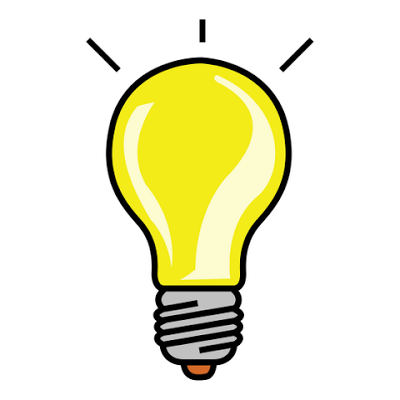 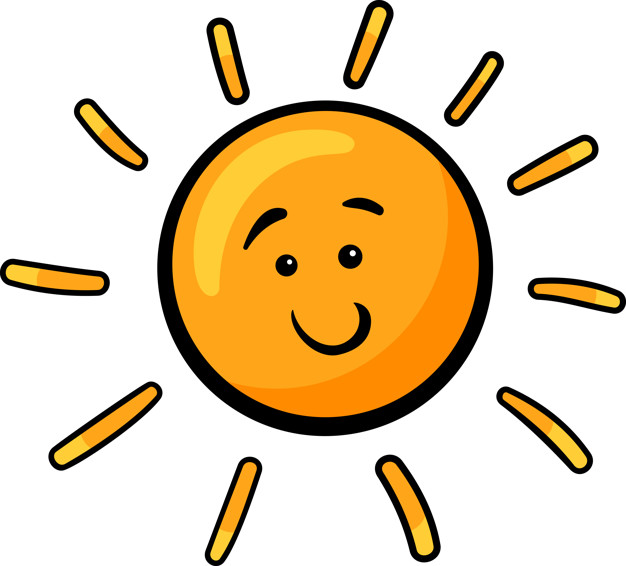 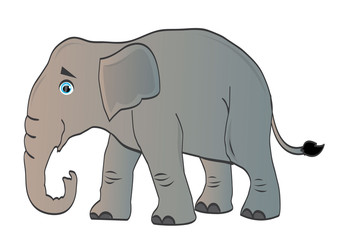 